муниципальное  бюджетное дошкольное образовательное учреждение  «Детский сад комбинированного вида №2 «Чулпан» г.Кукмор»Кукморского муниципального района Республики Татарстан(МБДОУ «Детский сад №2 «Чулпан»»)Конспект мероприятия, посвященный Международному дню английского языка с детьми подготовительной к школе группы«Знатоки английского языка»                                                              Подготовила: Трофимова Д.Г.                                                         учитель английского языкаг.Кукмор, 2021г.Цель: развитие интереса детей к изучению английского языка.Развивающие задачи: развивать у детей речемыслительные навыки, память, внимание, воображение. Воспитательные задачи:воспитывать уважительное отношение друг к другу, уважение к традициям и культуре другого народа.Образовательные задачи: закрепление лексического материала по темам: «Еда», «Семья», «Животные», «Одежда и обувь», «Игрушки», «Части тела», «Цвета».Оборудование и материалы: ноутбук, мультимедийное оборудование, слайды с презентациями,  видео-материалы, аудиозапись песни, магнитная доска, магнитные дротики, тематические карточки, напольные коврики, пазлы  «Животные».Ход мероприятия.Ведущий:«Hi», привет!А что же мне сказать в ответ,Пожалуй буду вежлива я,Hello, милые друзья!       Ребята, а вы знаете какой сегодня день? Сегодня 23апреля- Международный день английского языка. Ребята, а вы знаете кто такой Винни-Пух?(слайд2) Винни-Пух до сих пор считается одним из самых известных и любимых героев английской детской литературы. Английский писатель Алан Милн придумал сказку «Винни-Пух» для своего маленького сына Кристофера Робина, у которого была мягкая игрушка медвежонок Винни.       Винни-Пух решил сегодня проверить, чему вы научились. Он предлагает вам поиграть в интересную игру-бродилку.  (Формирование команд).  Ход игры:  на магнитной доске расположены карточки с цифрами. Каждый участник из двух команд по очереди будет метать дротик в карточки с цифрами. На обороте каждой карточки имеются задания. Если команда выполнит задание, она продвигается вперед на одну клеточку, если  не может выполнить – остается на своей клеточке. Выигрывает та команда, которая первая доберется до «Finish».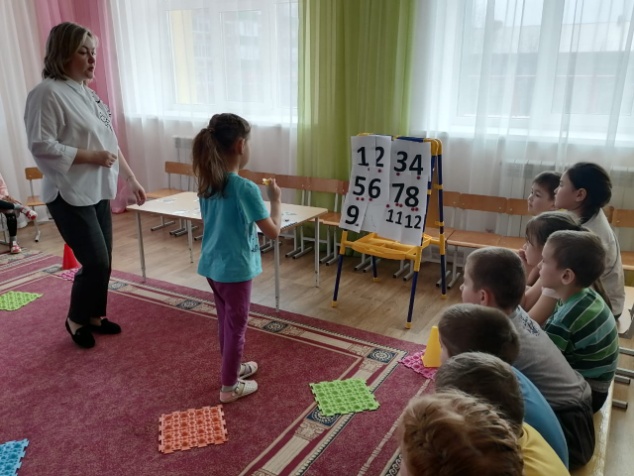 Задания:Какие животные живут в зоопарке? (Презентация: tiger, fox, bear, elephant, giraffe, wolf, lion, zebra, camel) Игра «Найдите и назовите цвета» (Презентация: red, blue, green, yellow, black, brown, white, orange)Игра «Назовите, какая игрушка пропала» (Презентация: doll, drum, ball, car, plane, train, ship, teddy bear)Музыкальная пауза (аудио).Соберите пазлы и назовите, каких животных собрали (elephant, giraffe, lion, zebra, camel, monkey)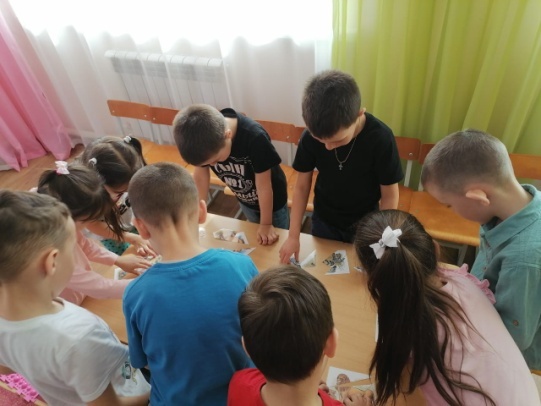 Что вы умеете делать: I can jump /run /swim /read a book /write numbers /dance /sing a song Физкультминутка  (видеоролик).Посмотрите и расскажите, чем Винни будет угощает своих гостей (cake, tea, honey, apples, orange, pie, cheese)9- Игра «Клад старого пирата» (по теме «Овощи и фрукты»). Пират из сундука вытаскивает муляжи фруктов и овощей и задаёт вопрос: What is it? Дети отвечают: It is a banana /an apple /a lemon /an orange /a pear /a carrot /a cabbage /a tomato10- Посмотрите на картинки и расскажите, кто во что одет. (She is wearing a coat and a hat. He is wearing a T-shirt and shorts)11-Отгадайте загадки про животныхI am a big farm animal.I can be black, white or brown.I like to eat green grass.I give milk.(COW)I am soft and furry.I like to sleep and drink milk.I don’t like mice and dogs. (CAT)I live on a farm.I am pink.I have a little tail.My nose is called a snout. (PIG)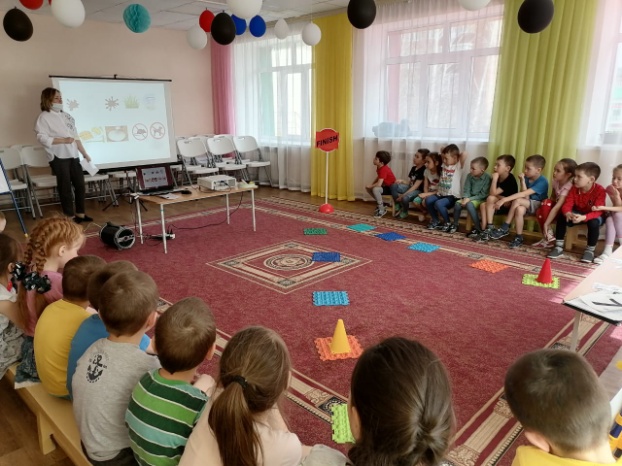 12-Музыкальная пауза (аудио).Подведение итогов.Ведущий:Ребята, вы очень хорошо справились со всеми заданиями. Винни-Пух очень доволен. На этом наше мероприятие закончилось. Спасибо всем!Если хочешь в жизни тыВоплотить свои мечты,Вольной птицей хочешь стать,Языки обязан знать,Goodbye-goodbye, язык учить не забывай!!!